Муниципальное казенное учреждение  « Социально-культурного объединения»                          Черниговского сельского поселения Апшеронского района                           «библиотека Черниговского сельского поселения»                                        Информация                                  О работе библиотеки.23.11 в библиотеке проведена литературно – музыкальная встреча «Души материнской свет», посвященная Дню Матери. Собравшиеся узнали откуда берёт начало традиция отмечать этот день благодарения, выражения любви и уважения мамам.  Прозвучали стихи Р.Гамзатова, Л.Дорошковой,  К.Ибряева, С.Острового и других поэтов.  Всё мероприятие сопровождали песни о маме, которые  с удовольствием подпевали дети и взрослые.  На встрече говорили тёплые слова мамам, желали им оставаться неповторимыми, самыми красивыми, добрыми и желанными. Фотовыставка «Самая красивая из женщин – женщина с ребёнком на руках» привлекла внимание всех  присутствующих. Чаепитием в доброжелательной  атмосфере, неспешной беседой закончилась эта встреча. Посетило мероприятие 16 человек.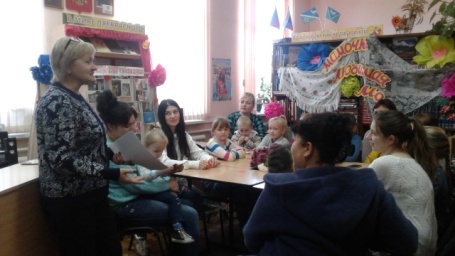 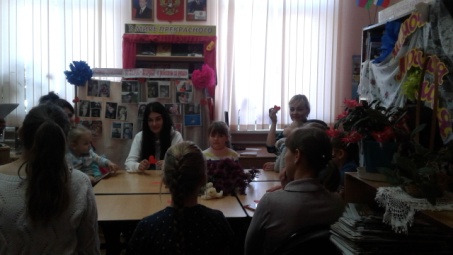 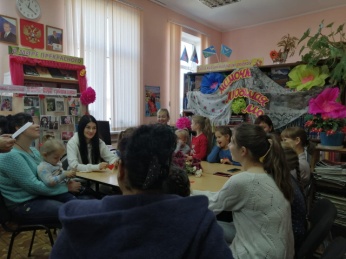 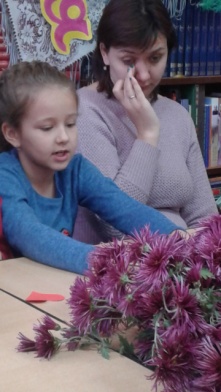 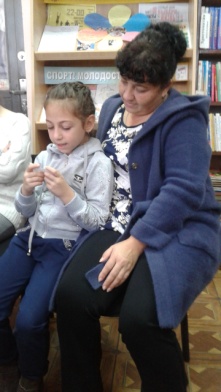 